ПРИЛОЖЕНИЕ 1к приказу КОГОАУ ДПО                   ИРО Кировской областиот ___.___._____ № _________ПОЛОЖЕНИЕ   о межрегиональном конкурсе «Переменка в школе – это интересно и полезно!»Общие положенияНастоящее положение определяет цели, задачи межрегионального конкурса, порядок и правила организации и проведения, правила определения победителя и призеров межрегионального конкурса «Переменка в школе – это интересно и полезно!» (далее – Конкурс).Организатором Конкурса является Кировское областное государственное образовательное автономное учреждение дополнительного профессионального образования «Институт развития образования Кировской области» (далее – ИРО Кировской области).Информационная поддержка Конкурса осуществляется на сайте и в социальных сетях ИРО Кировской области.Цели, задачи, принципы Конкурса Цель Конкурса: популяризация успешного педагогического опыта педагогов, работающих в начальной школе, по применению инновационных форм организации перерывов между учебными занятиями (перемен).Задачи конкурса:совершенствование профессиональных компетенций учителей, работающих в начальной школе, в области организации образовательного процесса;создание условий для реализации личностного потенциала педагогов, творческого самовыражения, демонстрации результатов своего интеллектуального труда;создание сборника лучших практик учителей, работающих в начальной школе, по применению инновационных форм организации образовательного процесса. Принципами Конкурса являются: информационная открытость, доступность, справедливость.3. Порядок проведения конкурса3.1. В конкурсе принимают участие педагоги, работающие в начальной школе.3.2. Участники Конкурса представляют разработку, содержащую описание инновационной формы (форм) организации перерывов между учебными занятиями (перемен).3.3. Требования к конкурсным работам:новизна (материалы должны быть уникальными и не опубликованными ранее в сети Интернет);содержание (разработка должна отражать: 1) общую характеристику предлагаемой формы организации перемены; 2) содержательные и организационные аспекты предлагаемой инновационной формы организации перемены; 3) пример (примеры) реализации предлагаемой формы организации перемены);исполнение (соблюдение технических, эргономических, орфографических и пунктуационных требований к тексту, иллюстрациям и т.д.).3.3. Критерии оценки конкурсных работ:1. Соответствие предлагаемой инновационной формы организации перерывов между учебными занятиями (перемен) положениям Постановления Главного государственного санитарного врача РФ от 28 января 2021 г. N 2 «Об утверждении санитарных правил и норм СанПиН 1.2.3685-21 «Гигиенические нормативы и требования к обеспечению безопасности и (или) безвредности для человека факторов среды обитания» (таблица 6.6 и другие).2. Соответствие содержания предложенной формы организации перерывов между занятиями (перемен) заявленным характеристикам.3. Соответствие предложенной формы организации перерывов между занятиями (перемен) возрастным особенностям обучающихся начальных классов.4. Воспроизводимость инновационной формы организации перерывов между учебными занятиями (перемен).3.4. Каждый критерий оценивается по трехбалльной системе:- 3 балла – оцениваемый критерий выражен в полной мере;- 2 балла – оцениваемый критерий выражен, но недостаточно полно; - 1 балл – оцениваемый критерий выражен слабо, фрагментарно;- 0 баллов – оцениваемый критерий не выражен.4. Условия участия в конкурсе4.1. Принятой для участия в конкурсе считается работа, направленная в электронном виде на электронный адрес doshschool@kirovipk.ru с пометкой «Переменка».4.2. Стоимость участия в конкурсе 200 рублей за одну конкурсную работу.4.3. Авторство работ должно быть индивидуальным. Один автор может представить несколько методических разработок.4.4. К участию в Конкурсе принимаются работы, не нарушающие нормы законодательства Российской Федерации и не ущемляющие достоинство человека и гражданина. Участник, представивший работу на конкурс, несет ответственность за авторство на предоставляемый материал. 4.5. Присылая свою работу на конкурс, автор автоматически предоставляет право Оргкомитету конкурса на использование данного материала в некоммерческих целях (размещение в Интернете, в печатных изданиях, на выставочных стендах и т.п.). 4.7. Работы присылаются в электронном виде: в формате word, ppt, pptx, MP4, AVI, MPG. Каждый файл должен содержать в своем имени фамилию участника.4.8. Работы, выполненные без соблюдения указанных требований, не рассматриваются и к участию в конкурсе не допускаются.5. Организация Конкурса5.1. Конкурс проводится на базе ИРО Кировской области в период с 06 февраля 2023 года по 28 февраля 2023 года. 5.2.	Для проведения Конкурса создается Организационный комитет (далее – Оргкомитет).5.3. Оргкомитет: - осуществляет организационное и методическое обеспечение проведения Конкурса;- реализует рассмотрение конкурсных работ;- принимает решения по спорным вопросам, возникающим в ходе проведения Конкурса;-  реализует программу Конкурса;- осуществляет распространение информационных материалов о проведении Конкурса и изменениях сроков реализации конкурсных мероприятий.5.4. Для участия в Конкурсе участникам необходимо заполнить:- электронную форму заявки:  https://forms.yandex.ru/u/63d27ceb43f74f280c216351/- согласие на обработку персональных данных (Приложение № 1). - согласие на распространение персональных данных (Приложение №2)5.5. Прием документов для участия в Конкурсе осуществляется с 06.02.2023 по 28.02.2023	5.6. Координаторы конкурса: Бершанская Ольга Николаевна, доцент кафедры дошкольного и начального общего образования; телефон 8(8332) 25-54-42 добавочный 232;Яхяева Диана Сергеевна, методист кафедры дошкольного и начального общего образования; телефон 8(8332) 25-54-42 добавочный 231.5.7. Дискуссия участников с членами Жюри по вопросу оценки представленных материалов не предусмотрена.6. Подведение итогов Конкурса6.1. Итоги Конкурса подводятся членами жюри конкурса.6.2. Подведение итогов Конкурса производится индивидуально для каждого участника и в суммарном подсчёте всех баллов. Формируется общий рейтинг.6.3. По итогам Конкурса составляется протокол жюри с указанием победителя и призёров. Протокол подписывается председателем жюри, членами жюри.6.4. Победителем Конкурса становится участник, набравший наибольшее количество баллов. 6.5. Количество мест призеров определяется решением жюри Конкурса. 6.6. Итоги Конкурса размещаются на сайте ИРО Кировской области не позднее 31.03.2023.6.7. Победителям и призерам Конкурса вручаются дипломы. Всем участникам, не занявшим призовые места, вручаются сертификаты.6.8. По итогам конкурса члены жюри могут определить специальный приз (номинацию).Приложение № 1к ПоложениюСОГЛАСИЕна обработку персональных данныхЯ,________________________________________________________________(фамилия, имя, отчество)проживающий(-ая) по адресу: ____________________________________________________________,документ, удостоверяющий личность ______________________________________________________серия __________ номер ___________ выдан _______________________________________________, _________________________________________________________________(сведения о дате выдачи указанного документа и выдавшем его органе)даю свое согласие Кировскому областному государственному образовательному автономному учреждению дополнительного профессионального образования «Институт развития образования Кировской области» (далее – КОГОАУ ДПО «ИРО Кировской области»), расположенному по адресу: 610046, город Киров, улица Романа Ердякова, дом 23, корпус 2, ИНН 4348036275, ОГРН 1034316550135 на обработку моих персональных данных в соответствии со следующими условиями:Цель: популяризация успешного педагогического опыта педагогов, работающих в начальной школе, по применению инновационных форм организации перерывов между учебными занятиями (перемен).Перечень персональных данных: фамилия, имя, отчество;число, месяц, год рождения;контактные данные (номер телефона, адрес электронной почты);должность и место работы;фотографии и видео.Обработка поручена (при необходимости): ______________________________________ _______________________________________________________________________________________(наименование или ФИО и адрес лица, осуществляющего обработку по поручению оператора, если обработка будет поручена такому лицу)Способы обработки: смешанный способ обработки персональных данных.(автоматизированный/неавтоматизированный/смешанный способ обработки персональных данных)Перечень действий с персональными данными: сбор, систематизация, накопление, хранение персональных данных (в электронном виде и (или) бумажном носителе);уточнение (обновление, изменение), передача (предоставление, доступ), обезличивание, блокирование, уничтожение персональных данных;использование персональных данных в целях, обозначенных выше_____________________________________________________________________________Настоящее согласие действует: с 06 февраля 2023 года Способ отзыва настоящего согласия: данное согласие может быть отозвано полностью или частично по моей инициативе на основании личного письменного заявления, которое может быть направлено мной в адрес данное согласие может быть отозвано полностью или частично по моей инициативе на основании личного письменного заявления, которое может быть направлено мной в адрес Кировскому областному государственному образовательному автономному учреждению дополнительного профессионального образования «Институт развития образования Кировской области», 610046, город Киров, улица Романа Ердякова, дом 23, корпус 2 по почте заказным письмом с уведомлением о вручении, либо вручен лично под расписку.Я ознакомлен(а) с тем, что в случае отзыва согласия на обработку персональных данных Кировское областное государственное образовательное автономное учреждение дополнительного профессионального образования «Институт развития образования Кировской области» вправе продолжить обработку персональных данных при наличии оснований, указанных в пунктах 2 – 11 части 1 статьи 6, части 2 статьи 10 и части 2 статьи 11 Федерального закона от 27.07.2006 № 152-ФЗ «О персональных данных».__________________/__________________/ 	   «___» ________20___ годаПриложение № 2к ПоложениюСогласиена обработку персональных данных, разрешенных субъектом персональных данных для распространенияЯ _____________________________________________________________________________________,(фамилия, имя, отчество (при наличии)контактная информация _________________________________________________________________,(номер телефона, должность, место работы)в соответствии со статьей 10.1 Федерального закона от 27.07.2006 № 152-ФЗ «О персональных данных», даю согласие на распространение оператору - Кировскому областному государственному образовательному автономному учреждению дополнительного профессионального образования «Институт развития образования Кировской области» (далее – КОГОАУ ДПО «ИРО Кировской области»), расположенному по адресу: 610046, город Киров, улица Романа Ердякова, дом 23, корпус 2, ИНН 4348036275, ОГРН 1034316550135, следующих моих персональных данных в целях участия в межрегиональном конкурсе «Переменка в школе – это интересно и полезно!» посредством следующих информационных ресурсов:1. официальный сайт КОГОАУ ДПО «ИРО Кировской области» по адресу https://kirovipk.ru/ 2. официальные страницы КОГОАУ ДПО «ИРО Кировской области» в социальных сетях https://vk.com/kiroviro, https://www.facebook.com/kirovipk, https://instagram.com/kirov_iro.Согласие на распространение даётся в отношении (отметить «v», если поставлено «–», то распространять не разрешается):1. Персональных данных: [__] фамилия, [__] имя, [__] отчество (при наличии), [__] должность, [  ] номер контактного телефона или сведения о других способах связи,   [  ] сведения о месте работы  С выбранными персональными данными может знакомиться (получить к ним доступ) неограниченный круг лиц, при этом (выбрать и заполнить один вариант, поставить в нём «v» и прочерк «–» в остальных): [__] запретов и условий обработки ими моих персональных данных я не устанавливаю;[    ] запрещаю им собирать и обрабатывать мои персональные данные;[    ] разрешаю им собирать мои персональные данные, но со следующими условиями:запрещается____________________________________________________________________________________________________________________________________________________________________________________________разрешается____________________________________________________________________________________________________________________________________________________________________________________________разрешается передавать мои персональные данные только (выбрать варианты и поставить «v», если поставлено «–», то передача запрещена): [__] по внутренней (локальной) сети строго определенным сотрудникам[__] через информационно-телекоммуникационные сети, в том числе ИнтернетНастоящее согласие дано мной добровольно и действует: ________________.Мне разъяснено право требовать прекращения передачи (распространения, предоставления, доступа) моих персональных данных, указанных в настоящем согласии, от любого лица, обрабатывающего их, соответствии с частью 12 статьи 10.1 Федерального закона от 27.07.2006 № 152-ФЗ «О персональных данных».«____» ___________ 20____ года                     		           __________________/__________________/                                                                                         				 подпись 		 расшифровка подписиПриложение № 3                                                                                                      к ПоложениюПри оплате ввести:ОКТМО     33701000КБК     70330201020020000131ПРИЛОЖЕНИЕ 2к приказу КОГОАУ ДПО                   ИРО Кировской областиот ___.___._____ № _________Состав оргкомитетамежрегионального конкурса «Переменка в школе – это интересно и полезно!»Председатель оргкомитета:Коротаева Нина Владимировна, заведующий кафедрой ДиНОО.Члены оргкомитета:Бершанская Ольга Николаевна, доцент кафедры дошкольного и начального общего образования, к.п.н.;Яхяева Диана Сергеевна, методист кафедры дошкольного и начального общего образования;Читах Адиль Шамильевна, методист кафедры дошкольного и начального общего образованияПРИЛОЖЕНИЕ 3к приказу КОГОАУ ДПОИРО Кировской областиот ___.___._____ № _________Состав жюри межрегионального конкурса «Переменка в школе – это интересно и полезно!»Председатель жюри:Коротаева Нина Владимировна, заведующий кафедрой ДиНОО.Члены жюри:Бершанская Ольга Николаевна, доцент кафедры дошкольного и начального общего образования, к.п.н.;Яхяева Диана Сергеевна, методист кафедры дошкольного и начального общего образования;Читах Адиль Шамильевна, методист кафедры дошкольного и начального общего образованияИзвещениеПАО СБЕРБАНК	Форма №ПД-4ИзвещениеМинистерство финансов (КОГОАУ ДПО "ИРО Кировской области л/с 08703001393")Извещение(наименование получателя платежа)ИзвещениеИНН 4348036275 КПП 434501001	03224643330000004000Извещение(инн получателя платежа)	(номер счёта получателя платежа)ИзвещениеБИК 013304182 (ОТДЕЛЕНИЕ КИРОВ БАНКА РОССИИ//УФК по Кировской области г. Киров)Извещение(наименование банка получателя платежа)ИзвещениеДоговор: конкурс «Переменка»Извещение(назначение платежа)ИзвещениеСумма: 200 рублейИзвещение(сумма платежа)ИзвещениеС условиями приёма указанной в платёжном документе суммы, в т.ч. с суммой взимаемой платы за услугиИзвещениебанка, ознакомлен и согласен.	Подпись плательщика	\Квитанция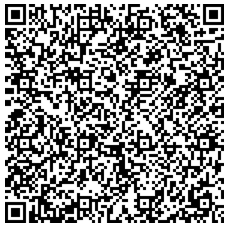 ПАО СБЕРБАНК	Форма №ПД-4КвитанцияМинистерство финансов (КОГОАУ ДПО "ИРО Кировской области л/с 08703001393")Квитанция(наименование получателя платежа)КвитанцияИНН 4348036275 КПП 434501001	03224643330000004000Квитанция(инн получателя платежа)	(номер счёта получателя платежа)КвитанцияБИК 013304182 (ОТДЕЛЕНИЕ КИРОВ БАНКА РОССИИ//УФК по Кировской области г. Киров)Квитанция(наименование банка получателя платежа)КвитанцияДоговор: конкурс «Переменка»Квитанция(назначение платежа)КвитанцияСумма: 200 рублейКвитанция(сумма платежа)КвитанцияС условиями приёма указанной в платёжном документе суммы, в т.ч. с суммой взимаемой платы за услуги